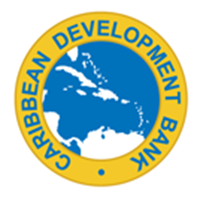 Expressions of Interest Evaluation Report and Recommendation for Award of Contract (ICS)Individual Consultant Selection July 2023Preface1.	This guide is not part of the report.  It should not appear in the report submitted to the Caribbean Development Bank (CDB). Similarly, notes to the Recipient in italics throughout are also not to be included in the report termed “Expression of Interest [EOI] - Evaluation Report – Individual Consultant Selection [ICS]  - summarized as EER-ICS. 2.	The EER-ICS provides guidance in compliance with the “Procurement Policy for Projects Financed by CDB (Policy), dated November 2019, the “Procurement Procedures for Projects Financed by CDB” (Procedures), dated January 2021, the Guidance Note for Evaluating Expressions of Interest and Proposals for Consulting Services and related CDB Standard Procurement Document (SPD) mentioned below. Defined terms and acronyms in the EER-ICS are, where applicable, the same as those in the Procedures, aforementioned guidance note and SPD.3.	Unless otherwise agreed with CDB, Recipients shall use CDB’s SPD for the Request for Expression of Interest – Individuals, available from the CDB website: https://www.caribank.org/work-with-us/procurement.4.	The Contract for use with the ICS (lump-sum/time-based) will be based on the Recipient’s standard, where CDB has accepted such standard, or another form acceptable to CDB.  In all instances, unless otherwise agreed by CDB, CDB’s Eligibility, and Governance and Integrity requirements (Procedures, Sections 4 and 5 shall be integrated into the form of Contract used.5.	The ICS method can be open or limited competition or Direct Selection (DS), geographically encompassing national, regional, or international Consultants.6.	It is expected that the EER-ICS will be used by Recipients to: Facilitate the evaluation of EOIs. Obtain, where required, the subsequent CDB’s No Objection (NO) of the EOI evaluation results and proceed to open contract negotiations with the selected Consultant. Use Annex 1 as a template to record the results of contract negotiations and contract award details and, where required, to seek CDB’s prior NO to the draft Contract. Where the award is subject to CDB’s post review, the completed EER-ICS, Annex I, and any other documentation will be retained for CDB’s possible examination.7.	Recipients should study the EER-ICS, including the guidance, during project preparation to reflect requirements in the REOIs and assess the managerial and administrative conditions needed for the evaluation and the process for the award of Contract. 8.	CDB staff are available to explain any aspects of the EER-ICS.  Where required, the employment of experienced consultants to help with evaluations is permitted, and, where allowed by the Financing Agreement, related fees may be paid from CDB financing.Expressions of Interest Evaluation Report and Recommendation for Award of Contract (ICS)Individual Consultant SelectionName of Project:  	Project No.:  	Contract Name:  	Identification Number:  	Date of Submission:  	Letter of TransmittalWhere the evaluation report and contract award are subject to CDB’s prior review/No objection (NO), two Letters of Transmittal shall be sent to CDB from the Recipient ministry, department, or agency responsible for communications with CDB.  The letters should be sent to the CDB Operations Officer responsible for the project.The first Letter of Transmittal shall seek NO for the evaluation results and on receipt to enter negotiations with the recommended Consultant. It shall include the EER-ICS complete with any attachments. Conclusions should be highlighted and offer any additional information that would help to expedite review by CDB.  In addition, any unresolved or potentially contentious issues or items for negotiation should be highlighted.The second Letter of Transmittal shall seek NO for contract award and accompany Annex I and the draft Contract with the Consultant.If the Contract is subject to CDB’s post review, the EER-ICS, Annex I, and all supporting documentation shall be retained in the Recipient’s project files for future consideration by CDB.Section I.  Evaluation Report—TextForm IIA.  Technical Evaluation - Basic DataForm IIB. Preliminary Examination SummaryAdd any comments here or on separate sheets that support the decisions above. Form IIC - Technical Scores/RankingForm IID - Evaluations for each Individual ConsultantConsultant’s name: _________________________	Form IIE Individual EvaluationsConsultant’s Name: ____________________________Add comments here to support the criteria level score and identify the strengths and weaknesses of the EOI.Name of Evaluator: _______________  Signature: _________________  Date: __________ANNEX I - CONTRACT AWARDUpon the Recipient’s internal approval to award, consistent with EER-ICS, and NO by CDB where required, Contract award can proceed with the selected Consultant as follows:Informing the Consultant of the negotiating process, including if contract agreement cannot be reached, the Recipient may open negotiations with the next highest scored Consultant or restart the REOI process, or develop alternatives in the case of DS.To aid negotiations, ask the Consultant to prepare a concise methodology, a workplan (level of effort and schedule of deliverables), and costs. Conducting negotiations as required and concluding a Contract (as detailed in item 4 below) or discontinuing the process as noted in item a) above. The results of the above should be summarized in this Annex and reflected in the Contract and where CDB’s NO is required for Contract award, or steps described in a) where negotiations were not successful, submitted with the second “Letter of Transmittal” in EER-ICS. For documents for DS, refer to the footnote. Where the award is subject to a post review, the completed Annex 1, Contract, and EER-ICS will form part of the documentation retained for CDB’s possible examination.The intent of this Annex is not to duplicate information included in the proposed Contract [to be attached here] with the Consultant. However, the following should be included in the Annex:Name of Consultant:___________________________________________Method of Selection: Open: Y/N; Limited: Y/N; Direct Selection: Y/N.Evaluation results: [insert Table 1 from EER-ICS or for DS Forms IIA and B].Contract type: Time based Y/N; Lump Sum Y/N; Other Y/N. Price adjustment Y/N.Budget amount:____________________Attached Contract that must address key terms and conditions : Where material changes have been made to the TOR approved by CDB, these details should be described here. Then upon internal approvals of the Annex and CDB NO, where required, a Contract award can be made. In situations where contract negotiations prove unsuccessful the relevant information should be detailed here, and a proposal made to open negotiations with the next highest scored Consultant [refer to Table 1 EER-ICS]. If CDB prior NO is required, then this must be obtained via this Annex that includes the details of the failed negotiations. CDB’s NO must be received before the Recipient formally ends negotiations with the first Consultant and opens such with the next Consultant. Once approvals/NO are obtained then, the Recipient should proceed in accordance with Procedures, Paragraphs 6.85 and 8.41, and open negotiations with the next highest scored Consultant. The results of negotiations shall be reflected in a new Annex I and, together with the proposed Contract, follow the same procedure/approvals as outlined here for the first selected Consultant.Submitted for CDB NO, where required – Date:_______________________________CDB NO received – Date:________________________________________________1.	BackgroundInclude a brief description, context, scope, and objectives of the Consulting Services.  2.	The Selection ProcessBriefly describe the Selection Method, including the rationale for the choice of:Open, Limited, or DSNational, Regional, or InternationalAdd results and number of Expressions of Interest (EOIs) received.3. Technical EvaluationBriefly describe (i) the formation of a technical evaluation committee (EC) as required in Procedures Paragraph 6.37: (ii) meetings and actions taken by the EC: (iii) outside assistance, if any; (iv) evaluation guidelines; (v) details of and justification for criteria/sub-criteria and (vi) associated weightings used;(vii) comments on individual evaluators’ scores (discrepancies).Identify any EOIs found nonresponsive at preliminary evaluation (refer and attach Form IIB) and provide a summary of reason(s) for each, and list names of consultants in Table 1.Table 1 Summary of Evaluation of Nonresponsive EOIsSummarise the results of the detailed evaluation as follows:Attach Forms IIA, B, C, D, and E.Highlight strengths and weaknesses of the three highest scored Consultants and any issues to be considered in contract negotiations. Present the results of the technical evaluation: scores and the award recommendation of the highest scored Consultants as shown in Table 2:Table 2 Summary of Evaluation of responsive EOIsRespectfully Submitted by the Evaluation CommitteeThe target is to have at least three qualified Consultants to evaluate (Procedures, Paragraph 8.39(a)). If less than three, then CDB prior NO is required. If following the evaluation, it becomes clear that the highest scored Consultant can only be hired via a firm, then before starting negotiations, per Procedures Paragraphs 8.36 and 8.39(b), CDB prior NO is required. If insufficient responsive EOIs are received, or all are found nonresponsive, the Recipient may wish to cancel the REOI (obtaining CDB’s prior NO, where required) and reissue with applicable modifications and/or approach CDB for a recommendation of Consultants and/or consider Firms (subject to the parameters in Procedures. Paragraphs 8.37 and 8.38) known to have consultants or staff that meet the required criteria.2.1	Name of country:	Name of Project:2.2	Client/Recipient:name address, phone, email2.3   Financing Agreement: (a)    number(b)    date of effectiveness(c)  terminal disbursement date(i)	original(ii)	revised________________________________________2.4	Type of assignment (pre-investment, preparation, or implementation) and a brief description of services2.5 "CDB Prior Review Required/NO"2.6  (a)  General Procurement Notice (GPN) submission to CDB for NO where required (b)  CDB’s no-objection2.7    GPNfirst issue datelatest update2.8  Selection scope and type of REOI:Geographic rangeCompetition Type of Contract2.9	REOI publications:publication in United Nations Development Business (UNDB)publication in national newspaper(s) If Yes (complete the table)publication in a national website(s)If Yes (add the date of publication and duration)publication on CDB website(s)   Duration_________2.10  REOI Submission. OriginalExtendedRecorded times of receipt of EOIs2.11  Number of EOIs receivedTime:______________Time:______________2.12  Date EER-ICS submitted to CDB for NO, if required Consultant’s names[Insert name of Consultant 1][Insert name of Consultant 2][Insert name of Consultant 3][Insert name of Consultant 4]GovernanceY/NY/NY/NY/NEligibilityY/NY/NY/NY/NMeets/does not meet Pass/Fail criteriaQualificationsTechnical ExperienceOther experiencesAvailabilityY/NY/NY/NY/NY/NY/NY/NY/NY/NY/NY/NY/NY/NY/NY/NY/NProceed to detailed evaluationY/NY/NY/NY/NConsultants’ names[Insert name of Consultant 1][Insert name of Consultant 2][Insert name of Consultant 3][Insert name of Consultant 4]CriteriaMaximumScore
Scores
Scores
Scores
ScoresQualificationsTechnical ExperienceOther experiencesAvailabilityTotal scoreRankEvaluatorsEvaluatorsEvaluatorsEvaluatorsEvaluatorsCriteria/Sub-CriteriaMaximum Scores12345Average Scores1.  QualificationsAcademicProfessionalLicenses, etc.2.  Technical ExperienceDirect to the assignmentDuration/amount in yearsLevel of contribution [lead/team member/etc.]3.  Other experiencesLocal conditions/languageAdministrative systemsKnowledge of the organisation of the assignment 4.  AvailabilityTime availableTotal100Criteria/Sub-CriteriaMaximum ScoresGeneralscoreRelevant to the consulting assignmentTotal Marks (100)1.  Qualifications30%70%AcademicProfessionalLicenses, etc.2.  Technical ExperienceNIL100%Direct to the assignmentDuration/amount in yearsLevel of contribution [lead/team member/etc.]3.  Other experiencesNIL100%Local conditions/languageAdministrative systemsKnowledge of the organisation of the assignment 4.  AvailabilityNIL100%Time availableTotal